Pikurin VolodymyrExperience:Position applied for: 2nd EngineerDate of birth: 26.12.1975 (age: 41)Citizenship: UkraineResidence permit in Ukraine: NoCountry of residence: UkraineCity of residence: KhersonPermanent address: I.Vazova str 4 fl.106Contact Tel. No: +38 (055) 223-01-26 / +38 (067) 167-91-48E-Mail: pikurin23@gmail.comU.S. visa: NoE.U. visa: NoUkrainian biometric international passport: Not specifiedDate available from: 01.06.2014English knowledge: PoorMinimum salary: 2500 $ per month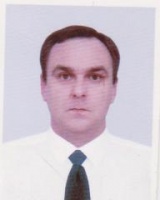 PositionFrom / ToVessel nameVessel typeDWTMEBHPFlagShipownerCrewing2nd Engineer05.04.2014-10.05.2014RelianceDry Cargo3000SKL1050BeilisMarin man2nd Engineer25.05.2012-25.09.201240Let PobedyDry Cargo3000SKL1050BeilizAzimut tranceMarin man2nd Engineer10.04.2012-10.04.2012Orel 1Dry Cargo2850SKL1050UkraineJSSC UkrrichflotUkrrichflot2nd Engineer04.05.2011-04.11.2011Chelsea 4Dry Cargo6000G-602400MaltaStar Sky Shipping Co.Golden Marvel